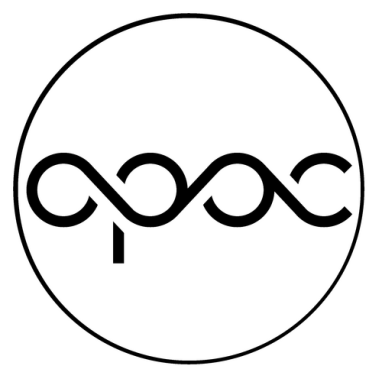 Asian Pacific Student Coalitionhttp://www.upennapsc.orgAsian Pacific Student Coalition2015 Executive Board Application PacketTuesday, November 11, 2014Asian PacificAPSCStudent Coalitionhttp://www.upennapsc.orgAsian Pacific Student Coalition2015 Executive Board Candidate InstructionsFounded in 1995, the Asian Pacific Student Coalition (APSC) exists as an alliance of Asian Pacific Islander (API) student groups at the University of Pennsylvania. The primary purpose of APSC is to voice, support and represent the common interests and concerns of the API community; to provide a forum for discussion, action, and exploration of issues of concern to students; and to present and to celebrate the richness of our diverse Asian Pacific cultures and backgrounds to the University community and beyond.Thank you for your interest in the Asian Pacific Student Coalition. On Wednesday, November 19th, 2014, APSC’s 22 constituent organizations will elect the 7 members of its 21st Executive Board. In order to run for one of these positions, you will first need to submit an application for the constituents to review.Please find our 2015 APSC Executive Board application below. Please fill it out and submit it to chair@upennapsc.org by 11:59 PM on Tuesday, November 11th. Late applications will not be accepted.Notes:Before you begin, please review APSC’s Constitution as available on our website.Please do not exceed 3 typed pages with your responses.Although applicants are encouraged to apply for one position, you are allowed to apply for a maximum of three positions. You have the option of modifying or adding drop-down positions on the day of elections.Any questions should be directed to Mithin Thomas at chair@upennapsc.org.Candidates Meeting: The Candidates’ Meeting will take place on Wednesday, November 12th, at 8:00 PM in ARCH 108 located on the first floor of the ARCH Building. We will review election procedures and requirements to ensure that elections go smoothly. The official list of candidates will be released shortly after the deadline. We recommend you meet with the current board member with the position you are running for before this meeting.APSC Elections: We will begin promptly at 7:30 PM on Wednesday, November 19th in ARCH 108. All candidates MUST arrive by 7:15 PM. The order of elections is as follows:Chair (chair@upennapsc.org)Vice Chair (vicechair@upennapsc.org)Vice Chair of Political Affairs (political@upennapsc.org)Vice Chair of Constituent Affairs (constituent@upennapsc.org)Vice Chair of Finance (finance@upennapsc.org)Vice Chair of External Affairs (external@upennapsc.org)Vice Chair of Communications (communications@upennapsc.org)Asian Pacific Student Coalition2015 Executive Board ApplicationName:School:Class of:Major:Phone Number:Email Address:Position(s) Applying For:Please list your activities at Penn thus far and highlight any leadership positions.What are your time commitments in the Spring and Fall semesters of 2015?What is your current knowledge of Asian Pacific Islander issues both at Penn and nationwide? What is your understanding of issues faced by other underrepresented populations outside of the Asian Pacific Islander community at Penn and nationwide?What skills and experiences qualify you for the position(s) you are running for? Please consult the Constitution for each position’s specific responsibilities.For Chair candidates ONLY: Please describe your understanding of APSC’s current role in the Asian Pacific Islander community and articulate your vision for APSC next year.Please attach a recent professional photo of yourself.